20 maggio ATTIVITA’ N.1 : RIPASSIAMO IL MODO CONGIUNTIVO ESEGUI L’ESERCIZIO  ( LO TROVI SU CLASSROOM, SUL REGISTRO O SUL SITO ) ATTIVITA’ N. 2 : LEGGI IL FILE ALLEGATO  ( IL CONDIZIONALE ) NE PARLEREMO INSIEME A LEZIONE ATTIVITA’ N. 3 COPIA I VERBI ESSERE E AVERE NEL MODO CONDIZIONALE ( SERVE A MEMORIZZARLI ) 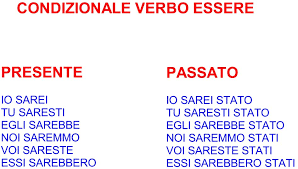 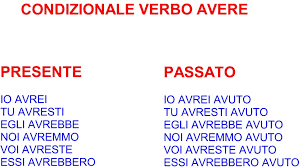 ATTIVITA’ N. 4 GUARDA IL VIDEO https://youtu.be/XWEaGc5fXRk 